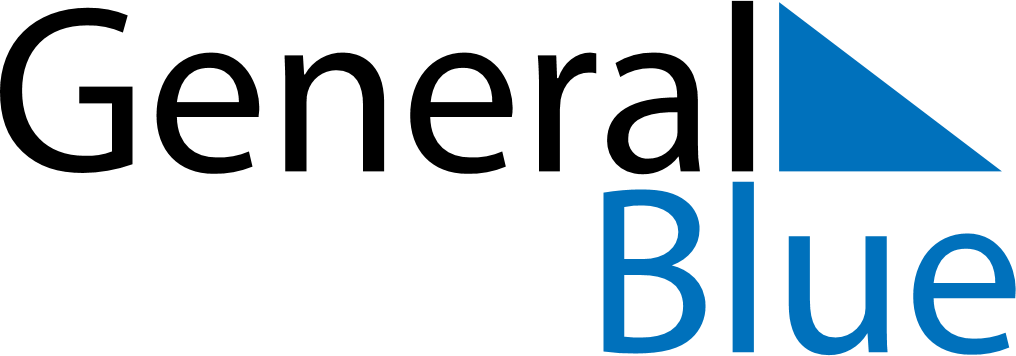 July 2024July 2024July 2024July 2024July 2024July 2024Saltvik, Aland IslandsSaltvik, Aland IslandsSaltvik, Aland IslandsSaltvik, Aland IslandsSaltvik, Aland IslandsSaltvik, Aland IslandsSunday Monday Tuesday Wednesday Thursday Friday Saturday 1 2 3 4 5 6 Sunrise: 4:19 AM Sunset: 11:08 PM Daylight: 18 hours and 49 minutes. Sunrise: 4:20 AM Sunset: 11:07 PM Daylight: 18 hours and 47 minutes. Sunrise: 4:21 AM Sunset: 11:06 PM Daylight: 18 hours and 45 minutes. Sunrise: 4:22 AM Sunset: 11:05 PM Daylight: 18 hours and 42 minutes. Sunrise: 4:24 AM Sunset: 11:04 PM Daylight: 18 hours and 40 minutes. Sunrise: 4:25 AM Sunset: 11:03 PM Daylight: 18 hours and 37 minutes. 7 8 9 10 11 12 13 Sunrise: 4:27 AM Sunset: 11:02 PM Daylight: 18 hours and 35 minutes. Sunrise: 4:28 AM Sunset: 11:01 PM Daylight: 18 hours and 32 minutes. Sunrise: 4:30 AM Sunset: 10:59 PM Daylight: 18 hours and 29 minutes. Sunrise: 4:32 AM Sunset: 10:58 PM Daylight: 18 hours and 26 minutes. Sunrise: 4:33 AM Sunset: 10:56 PM Daylight: 18 hours and 23 minutes. Sunrise: 4:35 AM Sunset: 10:55 PM Daylight: 18 hours and 19 minutes. Sunrise: 4:37 AM Sunset: 10:53 PM Daylight: 18 hours and 16 minutes. 14 15 16 17 18 19 20 Sunrise: 4:39 AM Sunset: 10:52 PM Daylight: 18 hours and 12 minutes. Sunrise: 4:41 AM Sunset: 10:50 PM Daylight: 18 hours and 8 minutes. Sunrise: 4:43 AM Sunset: 10:48 PM Daylight: 18 hours and 5 minutes. Sunrise: 4:45 AM Sunset: 10:46 PM Daylight: 18 hours and 1 minute. Sunrise: 4:47 AM Sunset: 10:44 PM Daylight: 17 hours and 57 minutes. Sunrise: 4:49 AM Sunset: 10:42 PM Daylight: 17 hours and 53 minutes. Sunrise: 4:51 AM Sunset: 10:40 PM Daylight: 17 hours and 49 minutes. 21 22 23 24 25 26 27 Sunrise: 4:53 AM Sunset: 10:38 PM Daylight: 17 hours and 44 minutes. Sunrise: 4:56 AM Sunset: 10:36 PM Daylight: 17 hours and 40 minutes. Sunrise: 4:58 AM Sunset: 10:34 PM Daylight: 17 hours and 36 minutes. Sunrise: 5:00 AM Sunset: 10:32 PM Daylight: 17 hours and 31 minutes. Sunrise: 5:02 AM Sunset: 10:29 PM Daylight: 17 hours and 27 minutes. Sunrise: 5:05 AM Sunset: 10:27 PM Daylight: 17 hours and 22 minutes. Sunrise: 5:07 AM Sunset: 10:25 PM Daylight: 17 hours and 17 minutes. 28 29 30 31 Sunrise: 5:09 AM Sunset: 10:22 PM Daylight: 17 hours and 13 minutes. Sunrise: 5:12 AM Sunset: 10:20 PM Daylight: 17 hours and 8 minutes. Sunrise: 5:14 AM Sunset: 10:18 PM Daylight: 17 hours and 3 minutes. Sunrise: 5:16 AM Sunset: 10:15 PM Daylight: 16 hours and 58 minutes. 